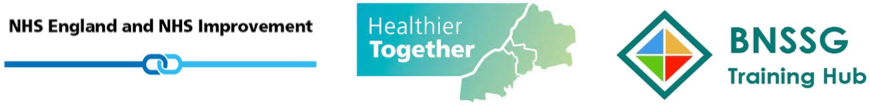 NHSE/I BNSSG Extended Mentee Scheme Application FormThank you for your interest in contributing to this scheme. Please complete the form below and return to Sarah Ballisat, scheme lead at: trina.leskiw@nhs.net PERSONAL DETAILSPRACTICE DETAILSThank you for sharing this information with the BNSSG Training Hub. We will store your information securely, and will only use it to contact you with information regarding the supporting mentors scheme. We will not share your personal details with third parties. APPLICATION FORMDate of ApplicationNameEmail AddressMobile Number GMC NumberEmploying Practice Name and AddressRole at Employing Practice (Salaried GP/GP Partner)Number of Clinical Sessions Employed Per WeekPractice Manager NamePractice Manager Email AddressPrimary Care NetworkPlease tell me a bit about yourself – I.e. what stage you are in your career, do you have any specialist interests? Please tell me a bit about yourself – I.e. what stage you are in your career, do you have any specialist interests? What are you hoping to gain from having a mentor?  for example: You have recently CCT’d and are new to independent practice;Want to change roles or pursue new career opportunities;Return to practice after a career break;Want to develop and progress within your current role;To make the most of your appraisal and revalidation;Are preparing for a job interview;Are wishing to develop knowledge and skills in a particular area i.e. research;Wish to seek assistance and develop skills to solve work-placed problems;Are planning for or seeking a leadership roleWhat are you hoping to gain from having a mentor?  for example: You have recently CCT’d and are new to independent practice;Want to change roles or pursue new career opportunities;Return to practice after a career break;Want to develop and progress within your current role;To make the most of your appraisal and revalidation;Are preparing for a job interview;Are wishing to develop knowledge and skills in a particular area i.e. research;Wish to seek assistance and develop skills to solve work-placed problems;Are planning for or seeking a leadership roleAre you able to be part of this scheme for at least a year?YES/NO